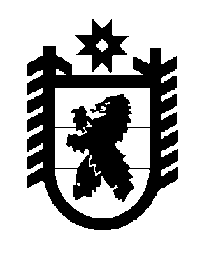 РЕСПУБЛИКА КАРЕЛИЯПУДОЖСКИЙ МУНИЦИПАЛЬНЫЙ РАЙОН КРАСНОБОРСКОЕ СЕЛЬСКОЕ ПОСЕЛЕНИЕ186161, РК, Пудожский район, п. Красноборский, ул. Центральная, д. 1ПОСТАНОВЛЕНИЕ     27 сентября  2019г.                                                                                         № 61О подготовке проекта внесения изменений в Правила землепользования и застройки Красноборского сельского поселенияРассмотрев заявления граждан, в соответствии с Градостроительным кодексом Российской Федерации, Федеральным законом от 6 октября . № 131-ФЗ “Об общих принципах местного самоуправления в Российской Федерации”, Уставом  Красноборского   сельского поселения,  Соглашением о передаче администрацией Пудожского муниципального района части полномочий по решению вопросов местного значения администрации Красноборского сельского поселения №41 от 10.06.2019г., администрация Красноборского сельского поселенияПОСТАНОВЛЯЕТ:          1.Создать комиссию по подготовке проекта о внесении изменений в Правила землепользования и застройки Красноборского  сельского поселения (Приложение 1).          2. Утвердить Порядок деятельности комиссии по подготовке проекта внесения изменений в Правила землепользования и застройки Красноборского  сельского поселения (Приложение 2).           3. Комиссии разработать План мероприятий по внесению изменений в Правила землепользования и застройки Красноборского сельского поселения.          4. Комиссии провести работы по подготовке проекта по внесению изменении в Правила землепользования и застройки Красноборского  сельского поселения  в порядке, предусмотренным Градостроительным кодексом Российской Федерации.5. Отменить Постановление № 48 от 10.07.2019г. «О подготовке проекта внесения изменений в Правила землепользования и застройки Красноборского сельского поселения».6. Постановление вступает в силу после его официального опубликования.       7. Постановление  подлежит официальному опубликованию (обнародованию) на официальном сайте администрации Пудожского муниципального района, раздел «Поселения - Красноборское сельское поселение»(http://www.pudogadm.ru/poseleniya/krasnoborsk/akti_krasnoborsk.html), а также в газете «Вестник Красноборского сельского поселения».Глава Красноборскогосельского поселения                                                                       А.В.Зубов Приложение № 1                                                                                             Утвержден                                                                           постановлением Администрации Красноборского сельского поселения                                                                           от 27.09.2019 г. № 61  СОСТАВкомиссии по подготовке проекта внесения изменений в Правила землепользования и застройки Красноборского сельского поселения.Председатель:  Зубов Алексей Владимирович   – глава Красноборского сельского поселения;Заместитель председателя:  Савина Ольга Александровна                                             – ведущий специалист администрации  Секретарь: Картовенко Ирина Михайловна  – специалист 1 категорииЧлены комиссии: 1. Подкопаева Людмила Васильевна - председатель Совета  Красноборского 	сельского  поселения;                                          2. Баранова Наталья Анатольевна - депутат Совета  Красноборского сельского  поселения;3. Красильников Дмитрий Алексеевич -  депутат Совета  Красноборского  сельского  поселения;4. Хлыстова Екатерина Анатольевна  – депутат Совета  Красноборского сельского  поселения;5. Каменецкая Наталья Александровна   - депутат Совета  Красноборского сельского  поселения.                                           Приложение № 2Утверждено                                                                           постановлением Администрации Красноборского сельского поселенияот 27.09.2019 г. № 61  ПОРЯДОКдеятельности комиссии по подготовке проекта внесения изменений в Правила землепользования и застройки Красноборского  сельского поселенияОбщие положения         1.1. Комиссия создается в целях разработки проекта внесения изменений в Правила землепользования и застройки Красноборского сельского поселения.         1.2. Комиссия по разработке проекта внесения изменений в Правила землепользования и застройки  Красноборского сельского поселения в своей деятельности руководствуется действующим законодательством Российской Федерации. 2. Деятельность комиссии2.1       Заседания комиссии проводятся по мере необходимости.          2.2  Решения на заседаниях комиссии принимаются открытым голосованием, большинством голосов, присутствующих на заседании членов комиссии. Каждый член комиссии обладает правом одного голоса. При равенстве голосов принятым считается решение, за которое проголосовал председательствующий на заседании.          2.3 Заседания комиссии оформляются протоколом. Протокол подписывается присутствующими на заседании членами комиссии и утверждается председателем комиссии. В протокол вносится особое мнение, высказанное на заседании любым членом комиссии.             Выписки из протоколов с особым мнением прилагаются к проекту внесения изменений в Правила землепользования и застройки Красноборского сельского поселения.         2.4. Решения комиссии, выработанные в отношении предложений, замечаний и дополнений, вносятся в проект внесения изменений в Правила землепользования и застройки Красноборского сельского поселения.3.Права и обязанности председателя комиссии3.1. Руководить, организовывать и контролировать деятельность комиссии.3.2. Распределять обязанности между членами комиссии.3.3. Организовать проведение заседаний и вести заседания комиссии.3.4. Утверждать план мероприятий и протоколы заседаний.3.5. Обеспечивать своевременное представление материалов                          (документов, схем и т.д.) и представлять комиссии информацию об актуальности данных материалов.          3.6. Обобщать внесенные замечания, предложения и дополнения к проекту изменений в Правила землепользования и застройки Красноборского сельского поселения, ставить на голосование для выработки решения для внесения в протокол.3.7. Вносить дополнения в план мероприятий в целях решения вопросов, возникающих в ходе деятельности комиссии.3.8. Требовать своевременного выполнения членами комиссии решений, принятых на заседаниях комиссии.3.9. Снимать с обсуждения вопросы, не касающиеся повестки дня, утвержденной планом мероприятий, а также замечания, предложения  и дополнения, с которыми не ознакомлены члены комиссии.          3.10. Давать поручения членам комиссии для доработки (подготовки) документов (материалов), необходимых для разработки проекта изменений в Правила землепользования и застройки Красноборского сельского поселения.          3.11. Привлекать других специалистов для разъяснения вопросов, рассматриваемых членами комиссии при разработке проекта изменений в Правила землепользования и застройки Красноборского сельского поселения.3.12. Созывать в случае необходимости внеочередное заседание комиссии.4.Права и обязанности членов комиссии4.1. Принимать участие в разработке плана мероприятий комиссии.4.2. Участвовать в обсуждении и голосовании рассматриваемых  вопросов на заседаниях комиссии.          4.3. Высказывать замечания, предложения и дополнения в письменном или устном виде, касающиеся основных положений проекта внесения изменений в  Правила землепользования и застройки Красноборского сельского поселения  со ссылкой на конкретные статьи законов, кодексов Российской Федерации и законов субъекта Российской Федерации в области градостроительства и земельных отношений.4.4. Высказывать особое мнение с обязательным внесением его в протокол заседания.4.5. Своевременно выполнять все поручения  председателя комиссии.